Blok tematyczny: WielkanocTemat dnia: Na świątecznym stoleGrupa wiekowa: 3-latkiData: 02.04.2021 r.Cele ogólne:ćwiczenia rozluźniające i zwiększające ruchomość w stawach;liczenie w dostępnym zakresie;budowanie wypowiedzi na temat świątecznych potraw – praca z obrazkiem; kształtowanie umiejętności właściwego zachowania się przy stole.Cele szczegółowe:Dziecko:recytuje i inscenizuje powitankę;przelicza elementy podczas zabawy;bierze udział w zabawach ruchowych, wykonuje polecenia nauczyciela, reaguje na sygnały dźwiękowe i słowne;uważnie słucha czytanego utworu, odpowiada na pytania na określony temat;zna określenia: baba lukrowana, cukrowy baranek;bierze udział w zabawach ruchowych z elementami skoku i czworakowania;rozwija kreatywność i sprawność manualną poprzez prace plastyczną;właściwie chwyta narzędzie pisarskie podczas rysowania, kolorowania;liczy i klasyfikuje przedmioty ze względu na wzór;rozwija motorykę dużą poprzez zabawy ruchowe oraz reakcje na sygnał.Środki dydaktyczne: tekst wiersza pt. „Raz, dwa, trzy”; kartoniki z kropkami: jedną, dwiema, trzema lub więcej; tekst wiersza Katarzyny Kuzior-Wierzbowskiej pt. „Na wielkanocnym stole”, ilustracje przedstawiające babkę lukrowaną, cukrowego baranka, dwa kurczaczki, rzeżuchę; piłka; sylwety (po trzy) jajek ozdobione kropkami, kreskami i kwiatkami; karta pracy, klej, nożyczki, kredki; obrazki: kurczaczka, święconki i zajączka; nagranie piosenki pt. „Zając” z kanału Okrzyk Radości.Przebieg zajęć:„Raz, dwa, trzy” – wierszyk na powitanie. Recytujemy wierszyk wykonując wymienione gesty.  „Raz, dwa, trzy”Na powitanie niech każdy wstanie, niech każdy wstanie – raz, dwa, trzy.A po ukłonie zaklaszcze w dłonie, zaklaszcze w dłonie – raz, dwa, trzy.„Kura znosi jajko” – zabawa ruchowa z elementem liczenia.Dziecko biega swobodnie przy dowolnej muzyce lub wystukiwanym rytmie na dowolnym „instrumencie”. Gdy wyłączymy muzykę lub przestajemy grać pokazujemy dziecku kartonik z określoną liczbą kropek: 1, 2 lub 3 (najlepiej w nieoczywistej kolejności) mówiąc: Kura znosi jajka. Ile ich zniosła? Dziecko liczy kropki i wykonuje tyle razy zaproponowaną czynność np. mówi: ko, trzepoce skrzydłami, podskakuje na jednej nodze. Jeśli dziecko dobrze radzi sobie z liczeniem możemy też zwiększyć liczbę kropek.„Na wielkanocnym stole” – słuchanie wiersza Katarzyny Kuzior-Wierzbowskiej.Czytając wiersz pokazujemy ilustracje związane z jego treścią: babę lukrowaną, cukrowego baranka, dwa kurczaczki, rzeżuchę. Prowadzimy swobodną rozmowa na temat treści wiersza, jeśli trzeba wyjaśniamy określenia: lukrowana, cukrowy. Możemy też zadać pytania do wiersza.„Na wielkanocnym stole” Katarzyna Kuzior-WierzbowskaStoją na stole baby lukrowane,a między nimi cukrowy baranek.Pobekuje cicho, stuka kopytkami,bo chciałby dosięgnąć miski z pisankami.Ale dwa kurczaki tej miski pilnują,na baranka groźnie oba popiskują.Więc mały baranek w inną stronę zmierza.Kilka listków rzeżuchy uskubał z talerza.Pytania do tekstu: Co stoi na stole? Co robi baranek?Ile było kurczaków?Co robią kurczaki?Co uskubał baranek?Zestaw ćwiczeń ruchowych:„Skaczące pisanki” – dziecko skacze obunóż od-do wyznaczonego miejsca.„Zające na łące” – dziecko wykonuje zajęcze skoki (w przysiadzie najpierw przekładane są ręce, później nogi) do wyznaczonego miejsca.„Mówiąca pisanka” – osoba bawiąca się z dzieckiem rzuca piłkę mówiąc: rzuć kucając, rzuć siedząc, podskocz i rzuć. Dziecko wykonuje polecenia odrzucając piłkę. Jeśli możemy to wykonajmy ćwiczenie na zewnątrz, żeby nie spowodować szkód materialnych. Zamiast piłki można użyć poduszkę lub zwinięte skarpetki.„Kaczuchy” – dziecko chodzi naśladując kaczy chód, macha rękami jak skrzydełkami i kręci kuperkiem.„Pisanki wielkanocne” – ćwiczenia w klasyfikacji i liczeniu.Do zabawy są nam potrzebne sylwety jajek ozdobione kropkami, kreskami i kwiatkami (po trzy takie same każdego rodzaju). Rozkładamy je dowolnie na stole lub na podłodze. Zadaniem dziecka jest policzenie wszystkich jajek i zauważenie, że niektóre są do siebie podobne. Następnie dziecko dzieli jajka ze względu na wzór jakim są pokryte i liczy po ile jest jajek z danym wzorem. Powinno zauważyć, że jest ich po tyle samo. Można wykorzystać propozycje poniżej lub wykonać pisanki samodzielnie. Pamiętajmy, że potrzebujemy ich po 3 sztuki każdego rodzaju. Przykładowe szablony do wykorzystania:http://bystredziecko.pl/kolorowanki/Wielkanoc/szablon-pisanki-4-01.pnghttp://bystredziecko.pl/kolorowanki/Wielkanoc/szablon-pisanki-4-03.pnghttps://mojedziecikreatywnie.pl/sdm_downloads/pisanki-do-kolorowania-i-wyklejania/https://static8.depositphotos.com/1037238/831/v/950/depositphotos_8311702-stock-illustration-easter-eggs.jpghttps://img.freepik.com/darmowe-wektory/recznie-rysowane-pisanki-z-happy-kolory_23-2148439784.jpg?size=626&ext=jpg„Kurczaki i zające” – zabawa ruchowa z elementami skoku i czworakowania. Dziecko biega przy dźwiękach dowolnej muzyki. Na hasło: kurczaki biegają, dziecko biegnie podskakując, na hasło: zające biegają, porusza się na czworaka. Możemy też w pomieszczeniu wyznaczyć dwa miejsca: domek dla kurczaka (kurnik) i domek dla zajączka (kotlinka). Gdy zatrzymujemy muzykę, dziecko odnajduje odpowiedni domek i wskakuje do niego.„Brakujący element” – uzupełnianie obrazka brakującymi fragmentami.W linku znajduje się karta pracy i naklejki, które należy wyciąć. Zadaniem dziecka jest naklejenie wyciętych elementów i pokolorowanie kurczaczka. Można też wykorzystać naklejki do utrwalenia nazw figur geometrycznych (pytamy jaki to kształt, jaka figura). Obrazek możemy też wykorzystać do rozmowy na temat wyglądu stołu wielkanocnego.Link do karty pracy: https://cloud8p.edupage.org/cloud?z%3AlRh4yHiLYHI0ak5xgbmr8BM2IkIeIxUvMyJ5g6CQScH0RRtMP1MsVu7UgG0iGlY3Link do naklejek:https://cloud8p.edupage.org/cloud?z%3AJcAXWI%2FPiYjYFbpYqNNg6vZlMFWANQtACpQJtQ9pv64SIKi7San%2FNEH2hN5E4dL2„Wielkanocne puzzle” – ćwiczenie na spostrzegawczość.W załączniku na końcu dostępne są obrazki: kurczaczka, święconki i zajączka (źródło: https://panimonia.pl/2019/03/13/wielkanocna-gigapaka-przedszkolaka/). Należy je rozciąć wzdłuż czarnych linii, następnie wymieszać i poprosić dziecko o ułożenie. „Zajączki” – zabawa ruchowa skoczna.Na podłodze rozkładamy sylwety pisanek z poprzedniego zadania. Dziecko biega między nimi podczas muzyki (np. https://www.youtube.com/watch?v=wHBttUjMPHc). Gdy zatrzymujemy muzykę dziecko staje przy najbliższej pisance i przeskakuje przez nią obunóż lub na jednej nodze. Kontynuujemy zabawę do momentu, gdy dziecko przeskoczy przez wszystkie pisanki.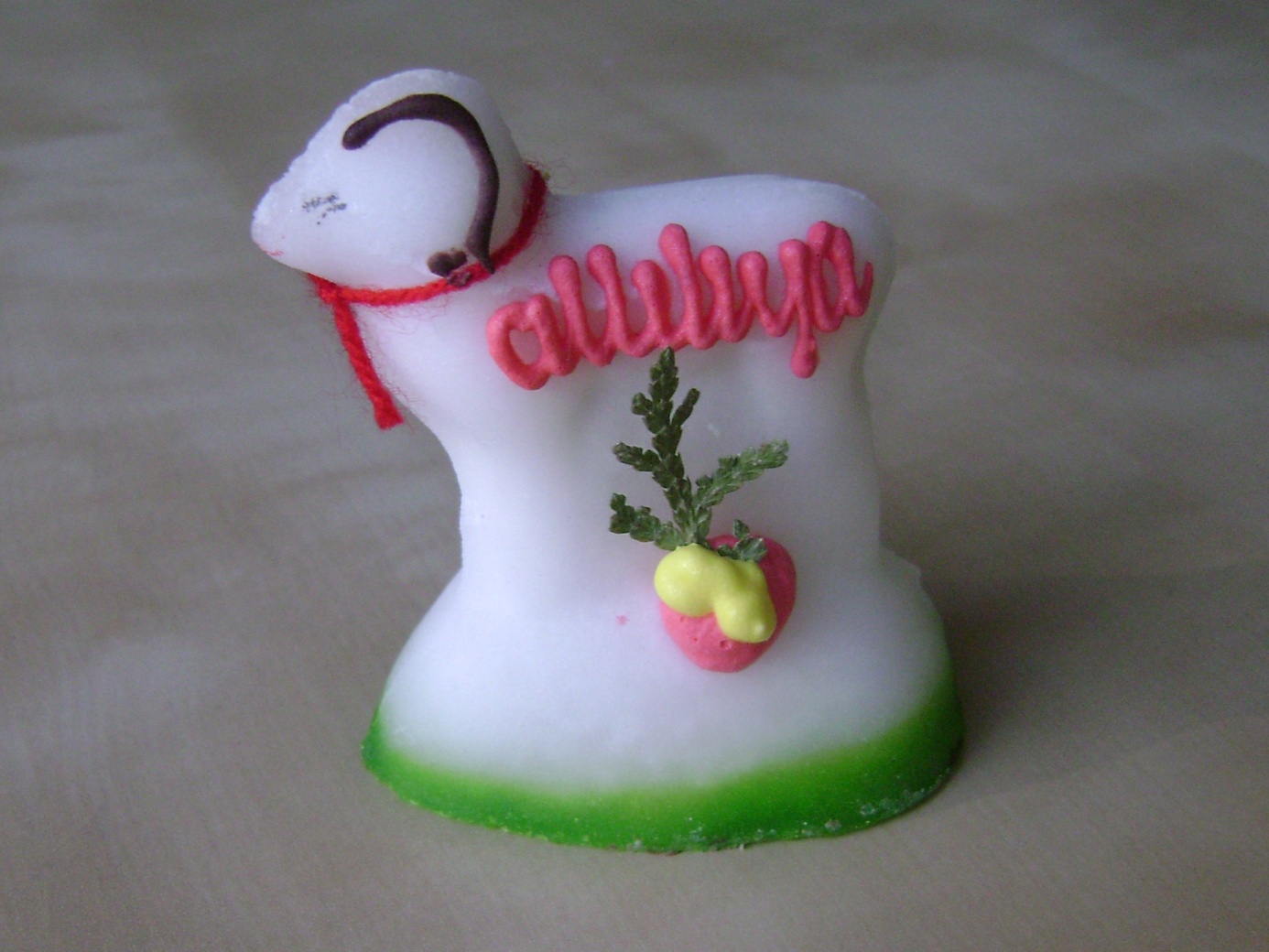 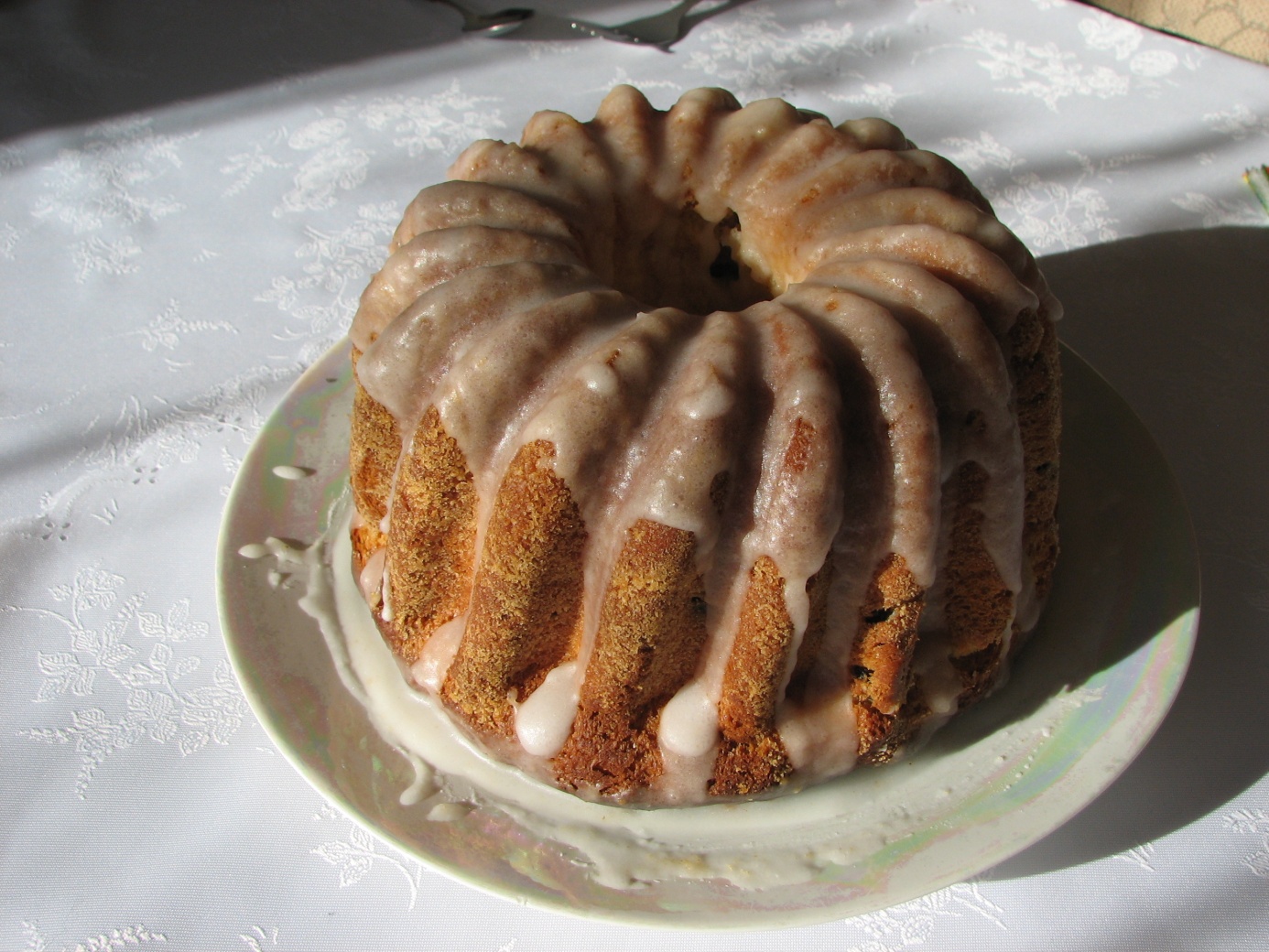 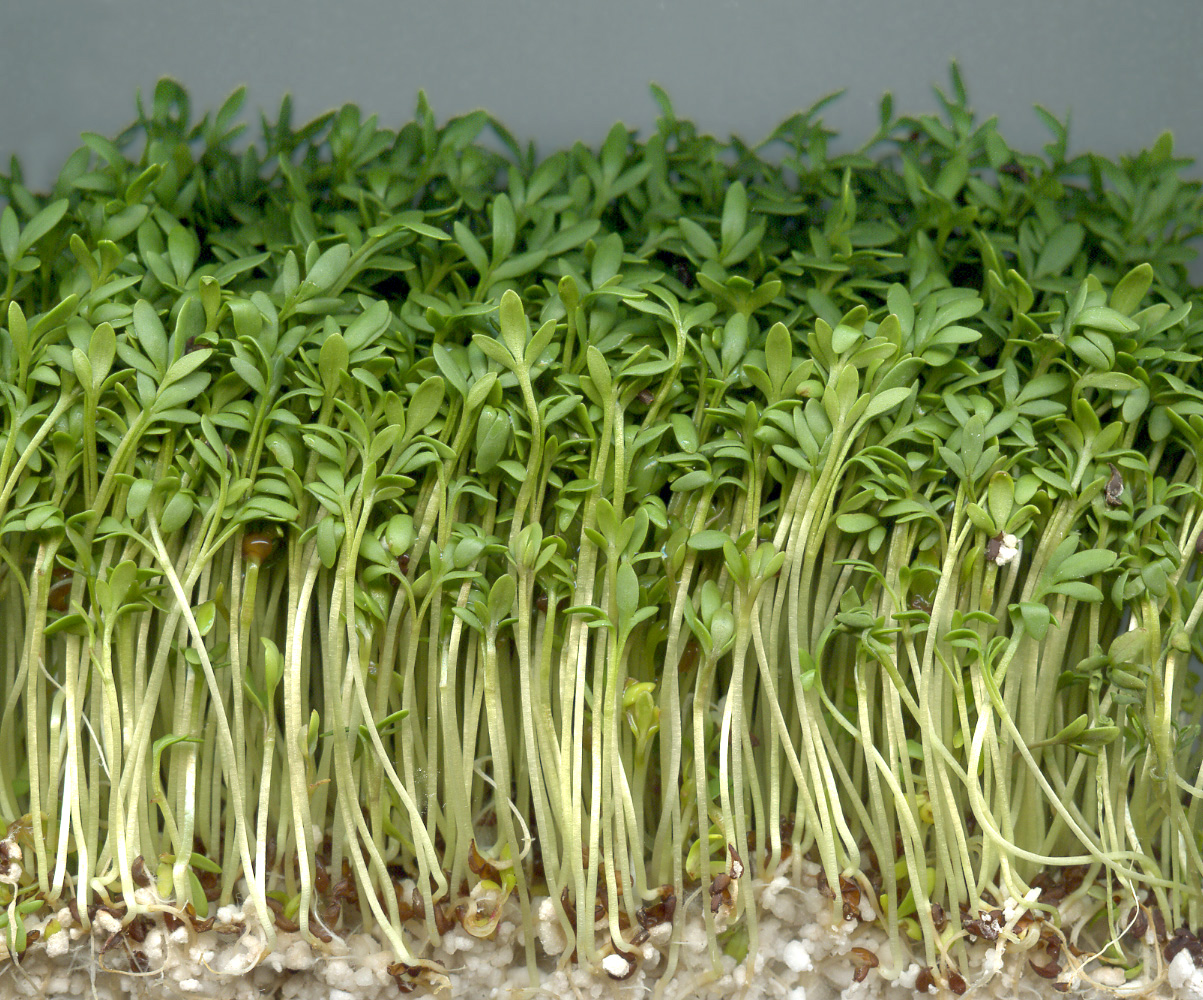 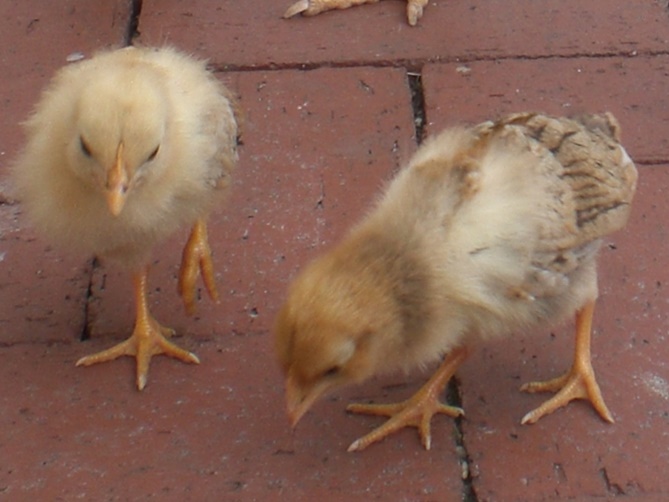 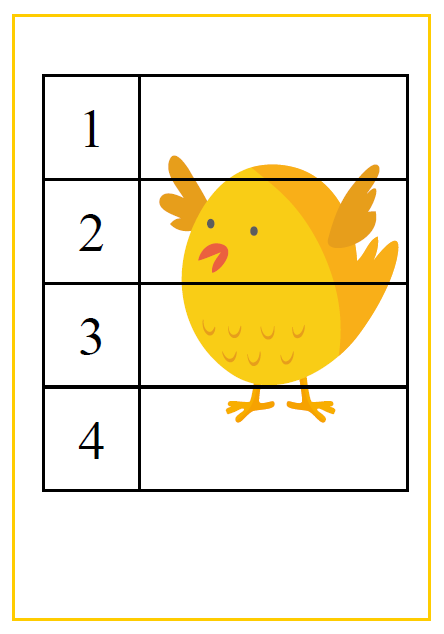 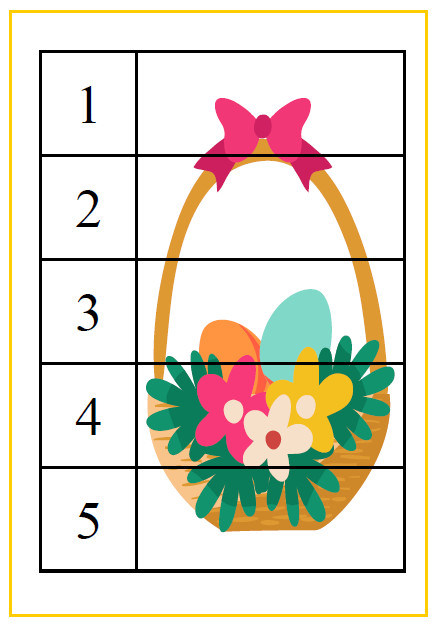 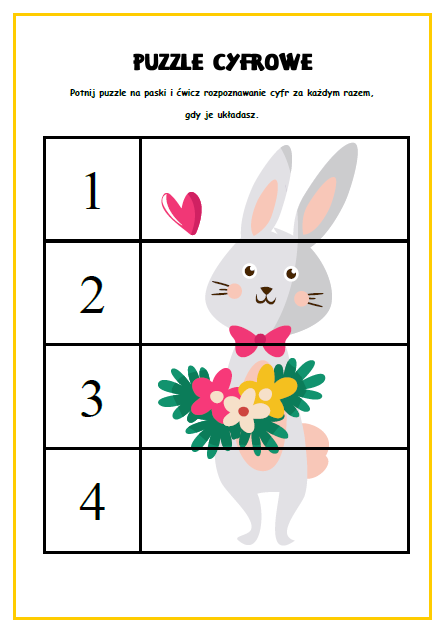 